PERANAN DEPARTEMEN SUMBER DAYA MANUSIA DALAM MENINGKATKAN KEDISIPLINAN KARYAWAN PADA SWISS BELHOTEL MALEOSAN MANADOTUGAS AKHIRDiajukan Guna Memenuhi Syarat Untuk Memperoleh Ijazah Diploma III Pada Jurusan Administrasi Bisnis Politeknik Negeri ManadoOleh SILVIA WAGUNU NIM: 14 051 009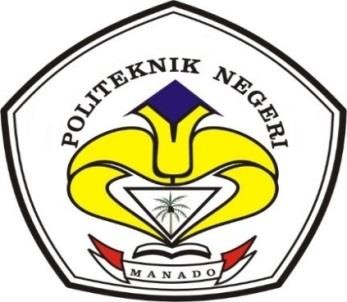 POLITEKNIK NEGERI MANADO JURUSAN ADMINISTRASI BISNIS PROGRAM STUDY ADMINISTRASI BISNIS2018DAFTAR ISIHALAMAN JUDUL........................................................................................        i ABSTRAK................................................................................... ....................       ii MOTTO................................................................................... ........................      iv LEMBAR PERSETUJUAN PEMBIMBING................................. .................       v LEMBAR PERSETUJUAN DAN PENGESAHAN................................. ......      vi LEMBAR KEASLIAN TULISAN................................. .................................     vii BIOGRAFI................................................................................... ....................    viii KATA PENGANTAR ................................. ...................................................      ix DAFTAR ISI................................. ...................................................................     xii DAFTAR TABEL................................. ...........................................................    xiv DAFTAR GAMBAR................................. ......................................................     xvBAB I        PENDAHULUAN........................................................................       1PENDAHULUAN1.1.      Latar BelakangPerkembangan teknologi yang semakin berkembang akhir-akhir ini membuat  persaingan  bisnis  semakin  tinggi  pula,  baik  pada  tingkat  nasional maupun internasional untuk itu perlu disadari oleh banyak orang bahwa Manajemen Sumber Daya Manusia sangatlah penting untuk diterapkan, karena peranannya sangat besar dalam menentukan keberhasilan organisasi/perusahaan. Kebanyakan perusahaan gagal dalam mencapai tujuan karena kesalahan dalam mengelolah Sumber Daya Manusianya.   Penanganan yang tidak tepat oleh manajemen akan berdampak buruk dan memperhambat sasaran tujuan.  Untuk itu dibutuhkan Manajemen Sumber Daya Manusia sebagai ilmu dan seni dalam mengatur hubungan dan peranan tenaga kerja agar efektif dan efisien membantu terwujudnya tujuan perusahaan, karyawan dan masyarakat, Hasibuan (2003 , 10). Maka     setiap  perusahaan/organisasi  lazimnya  memiliki  bagian  pengelolaan sumber daya manusia yang mengatur segala sesuatu yang berkaitan dengan pengembangan karyawan.  Devisi sumber daya manusia adalah suatu manajemen perusahaan yang bertugas untuk merekrut serta mengembangkan sumber daya (karyawan) yang ada dalam suatu perusahaan/organisasi.   Karyawan sendiri merupakan salah satu aset perusahaan/organisasi yang mempunyai andil terbesar dalam proses pencapaian suatu tujuan.    Karena dengan memaksimalkan kemampuan karyawan yang ada dapat memberikan hasil yang optimal terhadapcapaian tujuan tersebut.   Untuk itu karyawan perusahaan perlu memiliki moral1yang baik, penuh disiplin yang tinggi, dan loyal terhadap perusahaan/organisasi serta produktif.   Hal  yang cukup mendasar dari suatu kesuksesan pencapaian tujuan ialah kedisiplin karena disiplin yang baik mencerminkan besarnya rasa tanggung jawab seseorang terhadap tugas-tugas yang diberikan kepadanya.  Serta kedisiplinan dapat memberikan gairah kerja, semangat kerja, dan terwujudnya tujuan perusahaan, karyawan, dan masyarakat.Di era moderen ini bisnis perhotelan yang sudah semakin berkembang khususnya didaerah sulawesi utara harus mampu memberikan kontribusi dalam pengembangan pariwisata daerah dengan membuka lapangan pekerjaan.   Serta industri perhotelan yang mengembangkan usahanya agar dapat memberikan sumbangan dalam pendapatan asli daerah.  Untuk itu perusahaan perhotelan harus mampu meningkatkan kualitas service/pelayanan terhadap customer   dengan memberikan sumber daya manusia yang kompeten dalam hal ini karyawan hotel. Hotel merupakan suatu jenis usaha yang bergerak pada bidang jasa layanan akomodasi atau pelayanan penginapan seperti halnya Hotel Swiss Belhotel Maleosan Manado yang beralamat di Jln. Jendral Sudirman Kav 85-87 Manado Sulawesi Utara.  Hotel yang sudah berdiri sejak tahun 2008 ini merupakan  salah satu Hotel berbintang empat yang terkenal di kota Manado dengan 15 lantai dan169 kamar serta fasilitas-fasilitas pendukung lainnya Swiss belhotel Maleosan Manado  merupakan label paten ( franchise) yang dibeli oleh PT. Graha Manado Permai yang merupakan nama perusahaan persero terbatas dan bersifat tertutup karena para pemilik masih di dasari atas kekeluargaan.Dalam menjalankan usahanya, hotel memiliki berbagai departemen yang terkait. Salah satu departement yang fungsinya dalam industri perhotelan seperti sumber daya manusia  di Hotel Swiss Belhotel Maleosan Manado disebut Human Resources Development. Departemen HRD menjadi departemen pendukung dan bukan departemen yang menghasilkan profit di hotel Swiss Belhotel Maleosan Manado, namun sebagai suatu kesatuan semua departemen yang ada di hotel Swiss Belhotel Maleosan Manado maka diharuskan untuk saling menunjang ataupun berkesinambungan antara departement yang satu dengan yang lain.   Departemen ini mengatur semua hal yang berkaitan dengan karyawan di hotel Swiss Belhotel Maleosan Manado.  Salah satu tanggung jawab departemen ini yaitu harus mengembangkan potensi karyawan, karena apabila pekerjaannya tidak memuaskan akan berdampak buruk bagi hotel Swiss Belhotel Maleosan Manado.  Maka pentingnya manajemen sumber daya manusia dalam menerapkan kedisiplinan bagi karyawan untuk menumbuhkan rasa tanggung jawab akan tugas- tugas kerja yang diberikan kepada karyawan.  Kedisiplinan adalah Suatu hal yang cukup mendasar untuk menjadi kunci terwujudnya tujuan baik dari pihak perusahaan, karyawan, dan masyarakat.   Dengan disiplin yang baik berarti karyawan sadar dan bersedia mengerjakan semua tugasnya dengan baik.  Selain itu departemen ini juga bertanggung jawab penuh dalam proses rekrutmen atau pencarian tenaga kerja, mulai dari mencari kandidat terbaik, melakukan sesi wawancara atau interview, sampai proses penyeleksian.   Departemen ini  juga bertanggungjawab  penuh  dalam  pengelolaan  dan  penggalian  kemampuan  darisetiap tenaga kerja yang ada, serta memberikan pelatihan, pengembangan atau training mengenai kepemiminan dan keterampilan lain dalam dunia kerja.Sejauh yang penulis amati selama melaksanakan praktek kerja lapangan kurang lebih selama 3 (tiga) bulan pada departemen Human Resources Development   hotel Swiss Belhotel Maleosan Manado.   Pentingnya pelaksanan manajemen sumber daya manusia dalam meningkatkan kedisiplinan karyawan adalah salah satu tugas yang kurang maksimal dilakukan yaitu banyak karyawan terlambat datang ketempat kerja, kehadiran karyawan yang tidak baik sehingga mengganggu jalannya oprasional dan karyawan yang tidak mematuhi semua peraturan perusahaan dan norma-norma sosial yang berlaku.  Contohnya banyak karyawan  yang  terlambat  datang  ketempat  kerja  akibatnya  berpengaruh  pada waktu kerja yang tidak dikelola dengan baik sehingga target produksi tidak bisa tercapai, banyak komplein, tidak bisa memenuhi dan menepati order, jam lembur meningkat, kualitas hasil kerja kurang baik.  Maka kedisiplinan kerja itu penting karena berguna untuk menjadi tolak ukur untuk mengetahui apakah fungsi-fungsi manajemen sumber daya manusia lainnya secara keseluruhan telah dilaksanakan dengan baik atau tidak.  Dengan tidak adanya Kedisiplinan kerja di hotel Swiss Belhotel Maleosan Manado, terlihat bahwa para karyawan tidak melaksanakan pekerjaan mereka dengan penuh rasa tanggung jawab.   Dampak yang lain yang dikarenakan tidak adanya kedisiplinan yaitu mengganggu jalannya oprasional sehingga memberatkan karyawan yang lain meraka harus menambah jam kerja untuk mengisi kekosongan karyawan yang tidak hadir dengan alasan yang tidak jelas.    Dengan  gambaran  tersebut  maka  penulis  ingin  membahas  lebih  lanjutmengenai  “Peranan  Departemen  Sumber  Daya  Manusia  Dalam Meningkatkan Kedisiplinan Karyawan Pada Swiss Belhotel Maleosan Manado.”1.2.      Identifikasi MasalahDari uraian diatas, maka penulis memberikan identifikasi masalah yang akan dijadikan bahan penelitian sebagai berikut:Kurangnya Kedisiplinan Karyawan:1. Karyawan yang terlambat datang ketempat kerja2. Karyawan yang sering tidak masuk kerja dengan alasan yang tidak jelas.3. Kurang kedisiplinan dalam hal berpakaian (berseragam)1.3.      Pembatasan MasalahAdapun pembatasan masalah diangkat hanya dibatasi pada DepartementSumber Daya Manusia pada  Swiss Belhotel Maleosan Manado.1.4.      Perumusan MasalahBerdasarkan latar belakang diatas dapat dirumuskan masalah “Bagaimana peranan departemen sumber daya manusia dalam meningkatkan kedisiplinan karyawan pada swiss belhotel maleosan manado ?”1.5.      Tujuan dan Manfaat Penelitian1.5.1.   Tujuan Penelitian1.   Untuk mengetahui kedisiplin karyawan yang ada di Hotel Swiss BelhotelMaleosan Manado.2. Untuk mengetahui peranan departemen sumber daya manusia dalam meningkatkan kedisiplinan karyawan terhadap hotel Swiss Belhotel Maleosan Manado1.5.2.   Manfaat Penelitian1.   Bagi Politeknik Negeri ManadoUntuk menambah informasi dan pengetahuan dalam bidang Sumber DayaManusia.2.   Bagi Swiss Belhotel Maleosan ManadoSebagai bahan masukan bagi Hotel dalam meningkatkan Kedisiplinan danKaryawan.3.   Bagi PenulisSebagai  bahan  pembelajaran  dalam  menambah  wawasan  serta pengetahuan yang lebih tentang sumber daya manusia khususnya dalam dunia perhotelan.1.6.      Metodologi Penelitian1.6.1.   Tempat dan Waktu PenelitianPenelitian ini dilaksanakan pada Hotel Swiss Belhotel Maleosan Manado yang beralamat di Jln. Sudirman Kav 85-87 Manado Sulawesi Utara, mulai dari tanggal 5 februari 2018 sampai dengan tanggal 7 Mei 2018.1.6.2.   Metodelogi dan Jenis PenelitianMetode Penelitian yang penulis gunakan yaitu Deskriptif Kualitatif ialah penulis melakukan pengamatan observasi langsung terhadap aktivitas kerja, sikap dan perilaku karyawan yang ada pada Hotel Swiss Belhotel Maleosan Manado.1.6.3.   Jenis Data dan Metodologi Pengumpulan Data a. Jenis Data  Data PrimerAdalah sumber data yang diperoleh secara langsung dari sumber asli(tidak melalui media perantara).  Data SekunderAdalah sumber data yang diperoleh melalui buku referensi dan internet yang   berhubungan   dengan   penelitian,   yang   dapat   menunjang   dalam penyusunan Tugas Akhir.b. Metode Pengumpulan DataPenulis melakukan observasi dan penelitian secara langsung dengan mengikuti  pelaksanaan  praktek  kerja  lapangan  selama  3  (tiga)  bulan  dan melakukan pengamatan langsung terhadap aktivitas kerja, sikap, dan perilaku karyawan  serta  mencari  referensi-referensi  atau  kajian  pustaka  yang  terkait dengan peranan departemen sumber daya manusia dalam meningkatkan kedisiplinan karyawan dari buku-buku referensi yang berhubungan dengan objek penelitian ataupun situs internet yang berkaitan dengan penelitian.1.4.3    Analisis DataAnalisis data yang digunakan adalah analisis deskriptif yaitu dengan memberikan  gambaran  secara umum  dan  juga  memaparkan  secara  sistematis mengenai data yang diperoleh sesuai dengan kenyataan yang terjadi dilapangan secara menyeluruh dan selengkap-lengkapnya sehingga memperoleh data yangbaik  serta  mengaitkannya  dengan  beberapa  informasi  yang  diperoleh  dari berbagai buku sehingga dapat ditarik kesimpulannya.1.1Latar Belakang .......................................................................11.2Identifikasi Masalah ...............................................................51.3Pembatasan Masalah ..............................................................51.4Perumusan Masalah................................................................51.5Tujuan dan Manfaat ...............................................................51.5.1  Tujuan Penilitian ..........................................................51.5.2  ManfaatPenelitian ........................................................61.6Metodologi Penelitian ............................................................61.6.1  Tempat dan Waktu Penelitian ......................................61.6.2  Metode dan Jenis Penelitian.........................................61.6.3  Jenis Data dan Metodologi Pengumpulan Data ...........71.6.4  Analisis Data ................................................................7BAB IIKAJIAN PUSTAKA ...................................................................92.1  Landasan Teori .......................................................................92.1.1  Managemen Sumber Daya Manusia ............................92.1.1.1 Pengertian Sumber Daya Manusia danManagemen Sumber Daya Manusia...............92.1.1.2 Tujuan Human Resources Devolopment........102.1.1.3 Fungsi Managemen Sumber Daya Manusia...122.1.1.4 Komponen Manajemen SumberDaya Manusia .................................................152.1.2. Kedisiplinan ...............................................................162.1.2.1 Pengertian Kedisiplinan .................................162.1.2.2  Indikator Kedisiplinan ...................................172.1.2.3  Macam-macam Disiplin Kerja ......................2.1.2.3  Macam-macam Disiplin Kerja ......................192.1.2.4  Faktor Yang Mempengaruhi Kedisiplinan ....2.1.2.4  Faktor Yang Mempengaruhi Kedisiplinan ....192.2  Tinjauan Pustaka ...................................................................2.2  Tinjauan Pustaka ...................................................................20BAB IIIHASIL DAN PEMBAHASAN ...................................................HASIL DAN PEMBAHASAN ...................................................223.1  Gambaran Umum Perusahaan ................................................3.1  Gambaran Umum Perusahaan ................................................223.1.13.1.1Sejarah Singkat Hotel Swiss Belhotel Internasional ....223.1.23.1.2Sejarah Singkat Hotel Swiss BelhotelMaleosan Manado .......................................................223.1.33.1.3Visi dan Misi ................................................................233.1.43.1.4Bidang Usaha ...............................................................243.1.53.1.5Sumber Daya Manusia ................................................243.1.63.1.6Struktur Organisasi ......................................................253.2  Uraian Pekerjaan Departemen HRD Swiss BelhotelMaleosan Manado ..................................................................3.2  Uraian Pekerjaan Departemen HRD Swiss BelhotelMaleosan Manado ..................................................................273.2.1  Gambaran/Deskripsi Permasalahan .............................3.2.2  Solusi dalam Meningkatkan Kedisiplinan KeryawanSwiss Belhotel Maleosan Manado ................................3.2.1  Gambaran/Deskripsi Permasalahan .............................3.2.2  Solusi dalam Meningkatkan Kedisiplinan KeryawanSwiss Belhotel Maleosan Manado ................................2931BAB  IVPENUTUP ..................................................................................PENUTUP ..................................................................................364.1  Kesimpulan............................................................................4.1  Kesimpulan............................................................................354.2  Saran ......................................................................................4.2  Saran ......................................................................................37